附件2：2020年下半年南雄市公开选聘教师群二维码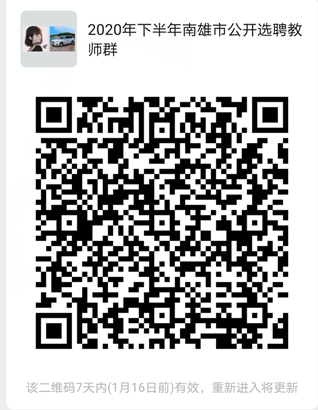 